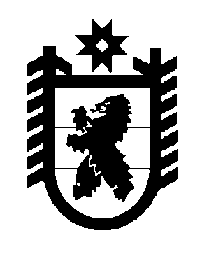 Российская Федерация Республика Карелия    ПРАВИТЕЛЬСТВО РЕСПУБЛИКИ КАРЕЛИЯРАСПОРЯЖЕНИЕот  16 января 2017 года № 15р-Пг. Петрозаводск 	Признать утратившим силу распоряжение Правительства Республики Карелия от 28 июля 2016 года № 574р-П.           Глава Республики Карелия                                                                  А.П. Худилайнен